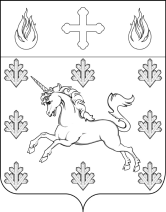 СОВЕТ ДЕПУТАТОВ ПОСЕЛЕНИЯ СОСЕНСКОЕРЕШЕНИЕ 17 октября 2013 года  № 2/16Об утверждении бланков Совета депутатов          Руководствуясь  статьей 5 Устава поселения Сосенское и решением Совета депутатов поселения Сосенское от 18 июля 2013 года № 451/59 «О Регламенте Совета депутатов поселения Сосенское», Совет депутатов поселения Сосенское решил:Утвердить бланк депутатского запроса депутата Совета депутатов поселения Сосенское (Приложение 1).Утвердить бланк письма депутата Совета депутатов поселения Сосенское (Приложение 2).Настоящее решение вступает в силу с момента принятия.Опубликовать настоящее решение в газете «Сосенские Вести» и разместить на официальном сайте органов местного самоуправления поселения Сосенское в сети Интернет.Глава поселения Сосенское					                 В.М. ДолженковПриложение 1К Решению Совета депутатов поселения СосенскоеОт 17.10.2013 № 2/16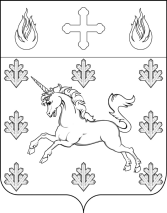 СОВЕТ ДЕПУТАТОВПОСЕЛЕНИЯ СОСЕНСКОЕ д.15, поселок Газопровод, поселение Сосенское, г.Москва, 142770Телефон: (495) 817-89-59 Факс: (495) 817-89-59  Е-mail: Glava_poseleniya@sosenskoe-omsu.ruОГРН 1055011346499, ИНН/КПП 5003056610/775101001№ ______    __.__.20013Депутатский запросдепутата (депутатов) Совета депутатов поселения Сосенскоепо избирательному округу №______(Фамилия, имя, отчество депутат (депутатов)Принят на заседании Совета 		                      _________________________	депутатов поселения Сосенское				(кому направляется запрос)								_________________________от "___" __________ 20__ г. решением N _______«_______________________________________________»заголовок к  тексту (краткое содержание)Текст запроса_________________________________________________________________________________________________________________________________________________________________________________________________________________________________________________________________________________________________________________________________________________________________________________________________Депутат Совета депутатов поселения Сосенское			          Ф.И.О.Приложение 2К Решению Совета депутатов поселения СосенскоеОт 17.10.2013 № 2/16ДЕПУТАТСОВЕТА ДЕПУТАТОВПОСЕЛЕНИЯ СОСЕНСКОЕ д.15, поселок Газопровод, поселение Сосенское, г.Москва, 142770Телефон: (495) 817-89-59 Факс: (495)  817-89-59 ОГРН 1055011346499, ИНН/КПП 5003056610/775101001№ ______    __.__.20013«_______________________________________________»заголовок к  тексту (краткое содержание)Текст запроса_________________________________________________________________________________________________________________________________________________________________________________________________________________________________________________________________________________________________________________________________________________________________________________________________Депутат Совета депутатов поселения Сосенское                                 Ф.И.О.